Týdenní plán  17.6. – 21.6.  poslední školní týden s paní Horníkovou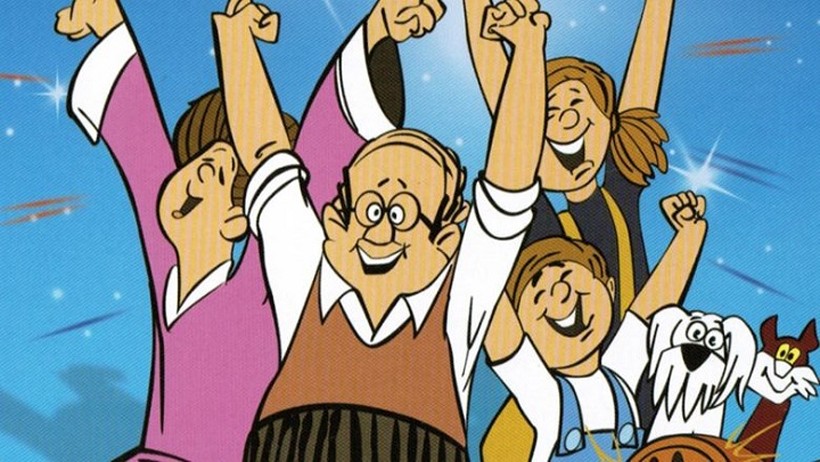 Předmět               Učivo  Poznámky              JČOpakujeme a procvičujeme učivo 5.ročníku.Kontrola a hodnocení stavu učebnic.     ČT SUDÝ TÝDENHodnotíme práci v 5.ročníku.Příprava na školní rok 2019/2020.         SL LICHÝ TÝDENDoporučujeme si navzájem knihy pro četbu na prázdniny.      VLOpakujeme a procvičujeme.Prázdninové výlety 5.B.Kontrola a hodnocení stavu učebnic. DomácíPříprava+informaceNezapomeň na 4. poslední zápis obsahu přečtené knihy do čtenářského deníku – odevzdají všichni žáci ! Poslední den pondělí 17.6.Všichni žáci si nesou domů sešity a své celoroční portfolio.Poslední školní týden od 24.6. budou žáci ve své kmenové třídě 309 s paní třídní.Přeji všem klukům a holkám 5.B báječné prázdniny !!!VŠEM RODIČŮM PŘEJI ZASLOUŽENOU DOVOLENOU A DĚKUJI ZA SPOLUPRÁCI V TOMTO ŠKOLNÍM ROCE.